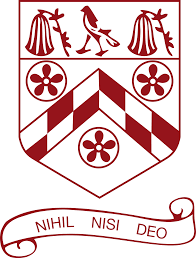 Student BookletHealth and Social Care: Level 3Introduction to Health and Social Care: Level 3 To be completed and taken with you on the first week of 6th FormWebsites to be used to complete the activities:https://www.nhs.ukhttps://www.healthcareers.nhs.uk/explore-roleshttps://www.tutor2u.net/hsc/reference/stress-diathesis-modelhttps://www.tutor2u.net/hsc/topics/activity-theory-havighursthttps://www.tutor2u.net/hsc/topics/social-disengagement-theoryhttps://www.bbc.co.uk/bitesize/topics/zwds7p3Welcome to health and social care I have tried to give you a number of tasks on the following pages to help you to move from year 11 to Sixth Form.The tasks relate to common themes that you will study throughout your course.If you have any problems, please contact Mrs Edwards or Mrs Burns via emailM.Edwards@hughfaringdon.orgL.Burns@hughfaringdon.org – We can help you as far as possible.  Multiple Choice QuestionsAnswer the questions that explore the main themes of the unitGrowth and development mean different things in Health and Social Care. Which definition best describes growth and development?Development is physiological and refers to weight and dimensionsGrowth is an increase in a measured quantity and development is the acquisition of skills and abilities through the life stagesGrowth refers to physical concepts and development refers to intellectual developmentsComplete these sentences.A definition of gross motor skills is:__________________________________________________________________________________________________________________________________________A definition of fine motor skills is:__________________________________________________________________________________________________________________________________________Identify if these are gross or fine motor skills. Write G (gross) of F (fine) in the box.Write the name of the theorist by each theory titleAcquisition of LanguageTheory of Cognitive developmentTheory of attachment Sequences of AttachmentsWhich is Nature? Which is Nurture?Genetic predispositionModelling behaviourBanduraGesellComplete these sentences with words / phrases from the boxPoor housing conditions can lead to __________________________________________Three features of poor housing are:1 ____________________________2 ____________________________3 ____________________________Three health problems could be 1 ____________________________2 ____________________________3 ____________________________Here are factors that may affect development. State if they are physical / social / economic / environmental.Complete the sentences.The Holmes Rahe social readjustment scale looks at predictable and unpredictable life’s eventsStarting school and retirement are ___________________________________________Divorce and sudden death of a partner are ____________________________________Draw a time line with THREE predictable life’s events from birth through to early adulthood.Draw a timeline with THREE unpredictable life’s events from middle adulthood through to later adulthood.Effects of and changes in ageing in later adulthood – identify if these effects of ageing are:Physical /intellectual / emotional / social – you will need to use some words more than once:Identify two health and social care services that could help people to live independently in later adulthood.These two theories commonly refer to which life stage? Social disengagement theory: __________________________________Activity theory: _____________________________________________Identify which of these SIX issues limit social interaction.Which way around? Complete the sentences picking the TWO correct phrases from the table below:Income is ____________________________________________________Expenditure is ________________________________________________Pick the correct FIVE groups of people more likely to be on low income:Pick one correct definition for the word STRESS and one correct definition for the word DIATHESIS.These key words refer to theorists. Name the theorist and the theory – you may need to use some theorists more than once.A Theory Write these words out in order 1-4:Motivation / Attention / Reproduction / RetentionName the theory and the theorist.A Theory Write these words out in order 1-4:Formal operational / Sensorimotor / Concrete operational / Pre operational Name the theory and the theoristAnatomy and PhysiologyProject Human Skeleton For this part of the human skeleton activity, you will need to print off the parts of the skeleton, single sided (some printers default to double sided). If you have no access to a printer, how about drawing/copying the bones. There are a variation of options for this part of the activity, depending on your access to resources/materials…… If you have card, even better, print straight onto card or print on paper and then stick onto card, like a cereal box or one of those big Amazon boxes they use for a small order! Cut out the different sections of the skeleton and either stick them onto paper or the back of a roll of unused wallpaper. You could make some parts moveable with split pins, if you have them or use small holes and wool. For the next activity then you could leave a ‘tab’ on the side of the skull to glue it down but allow it to be flipped over. If you do this with the skull and also the rib cage, you will able to add the brain, underneath the skull and the heart, lungs, stomach etc under the rib cage and the perhaps add the reproductive organs in the pelvis cavity.          Now….. name your skeleton and name/label each bone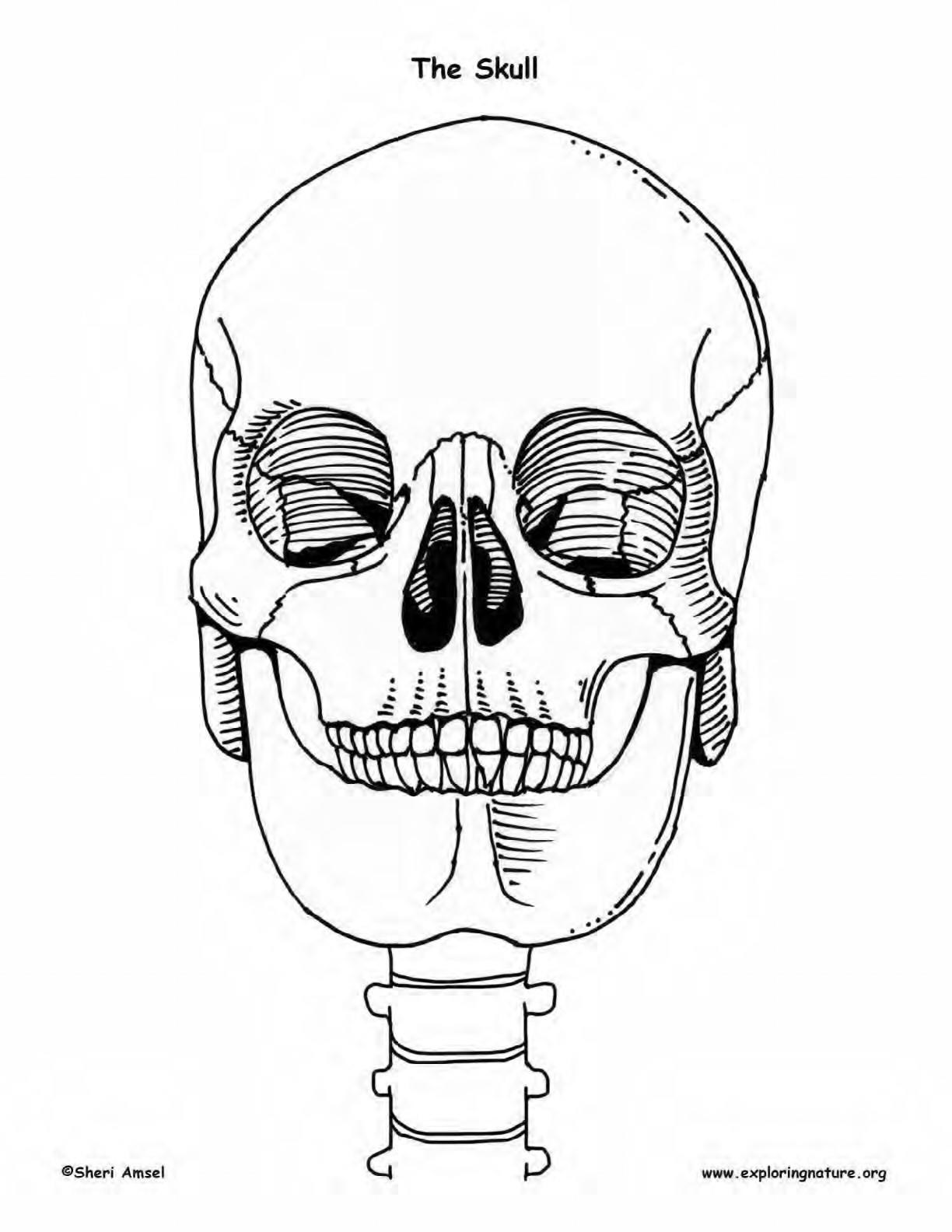 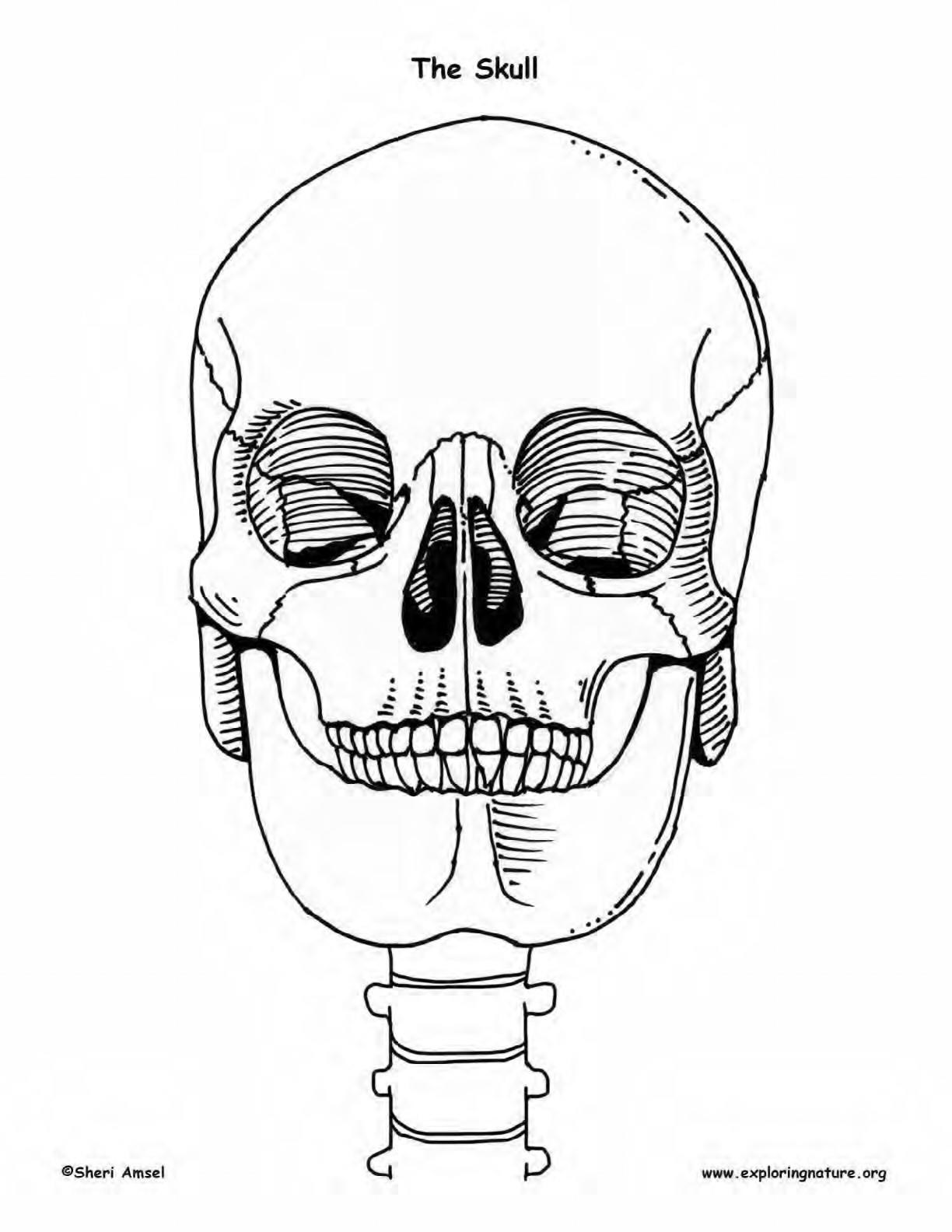 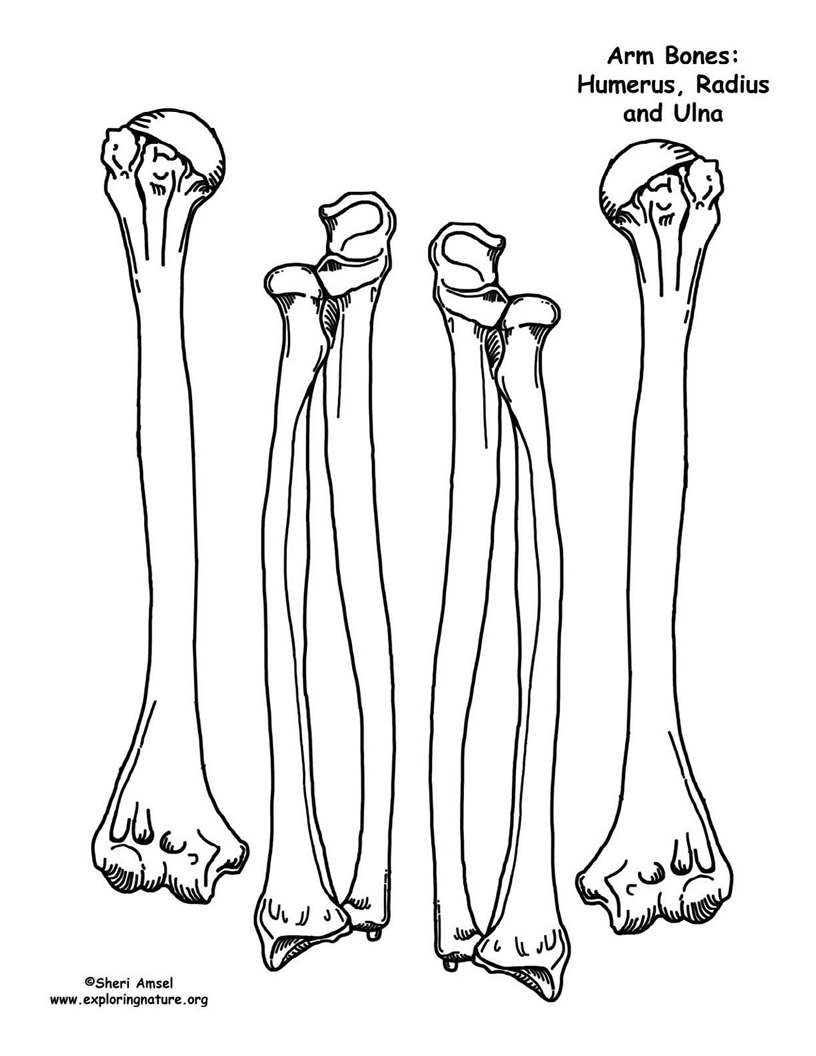 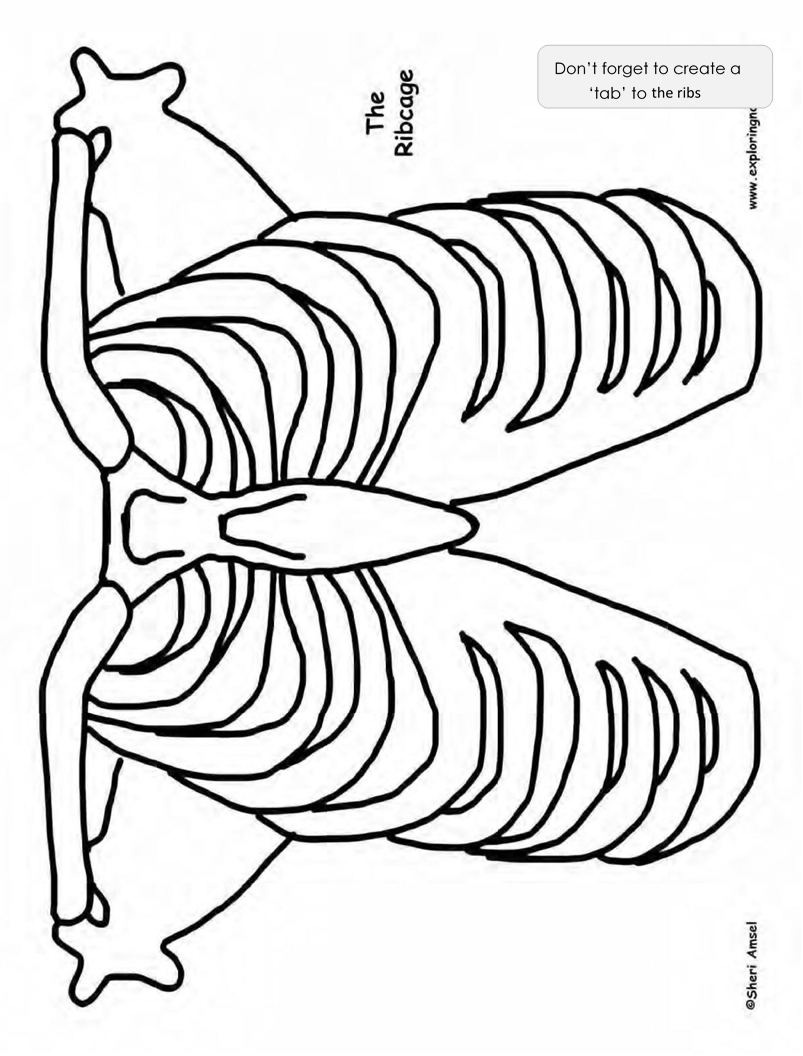 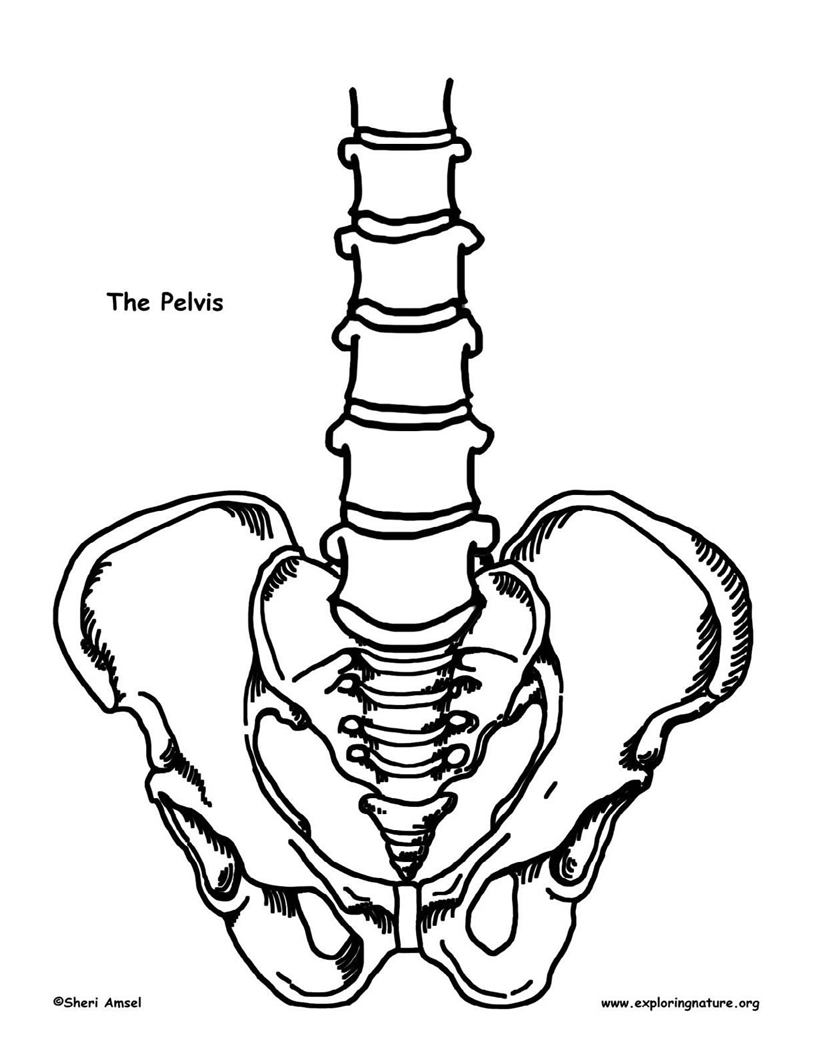 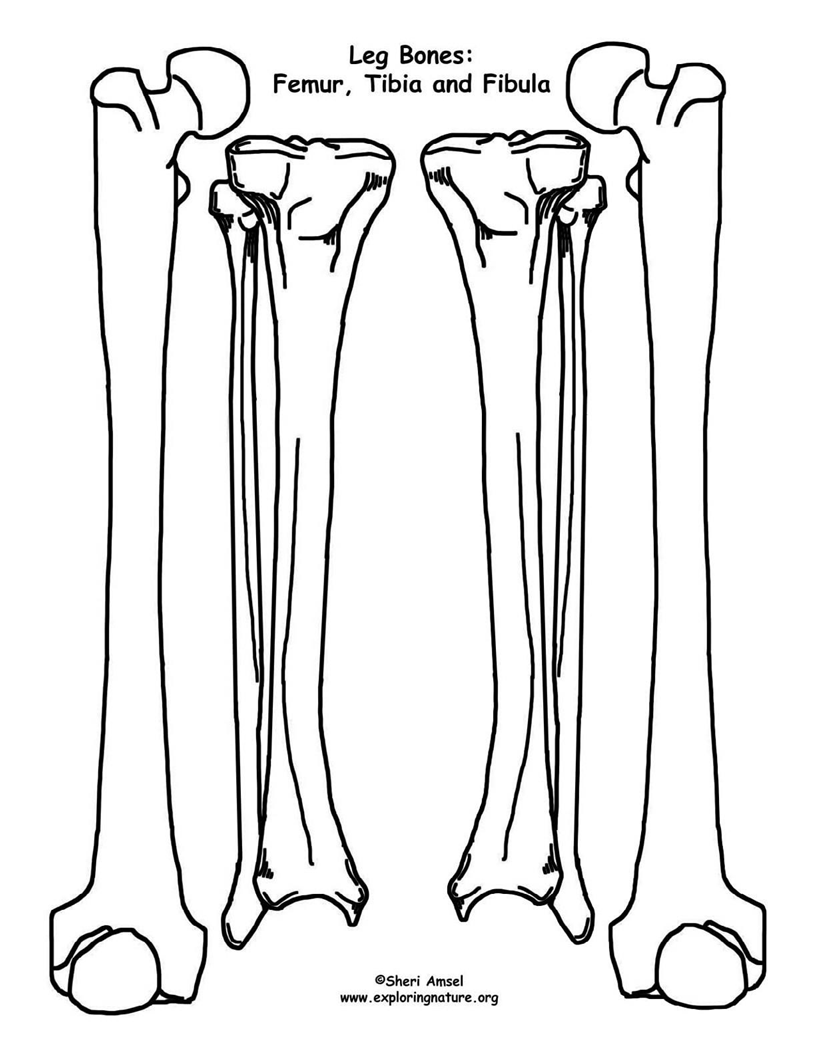 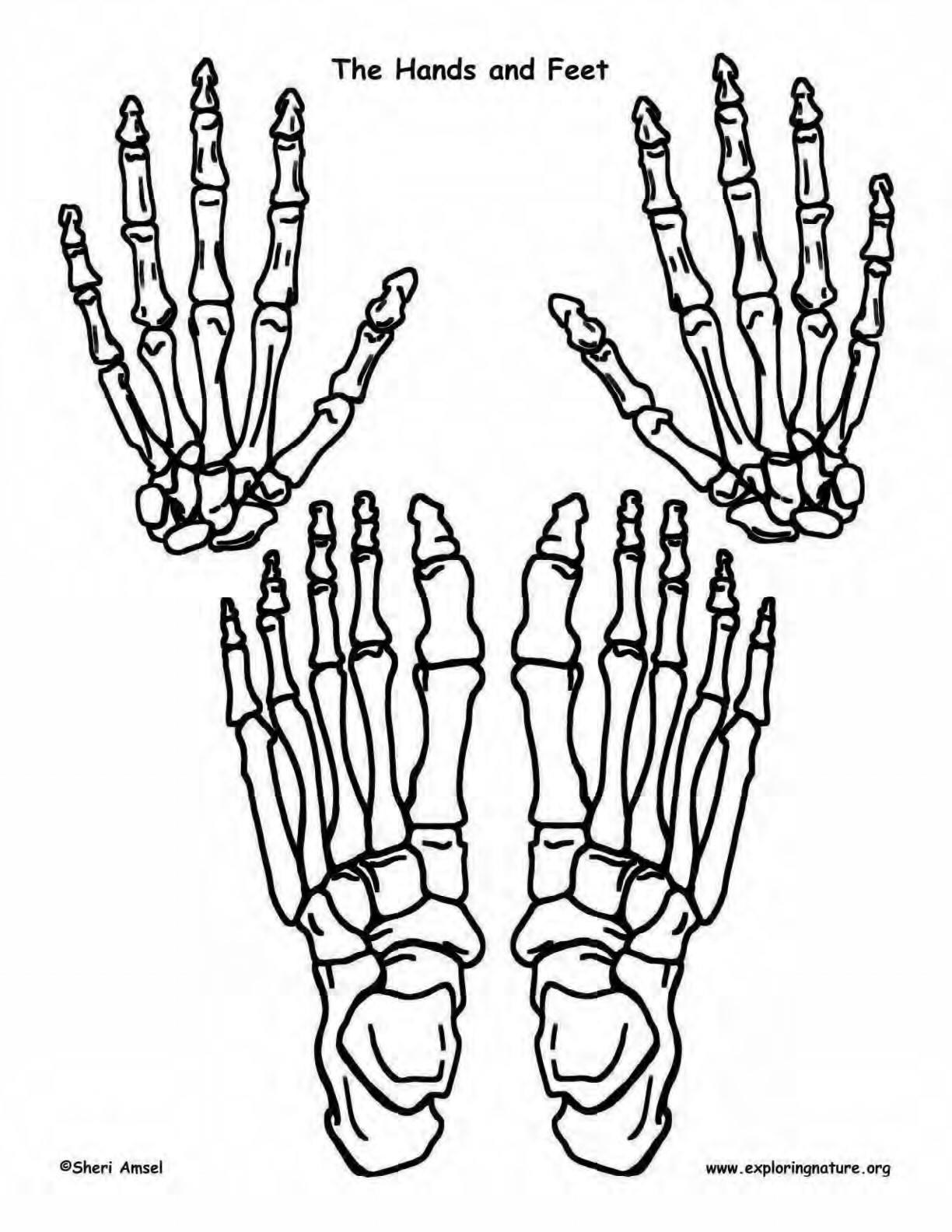 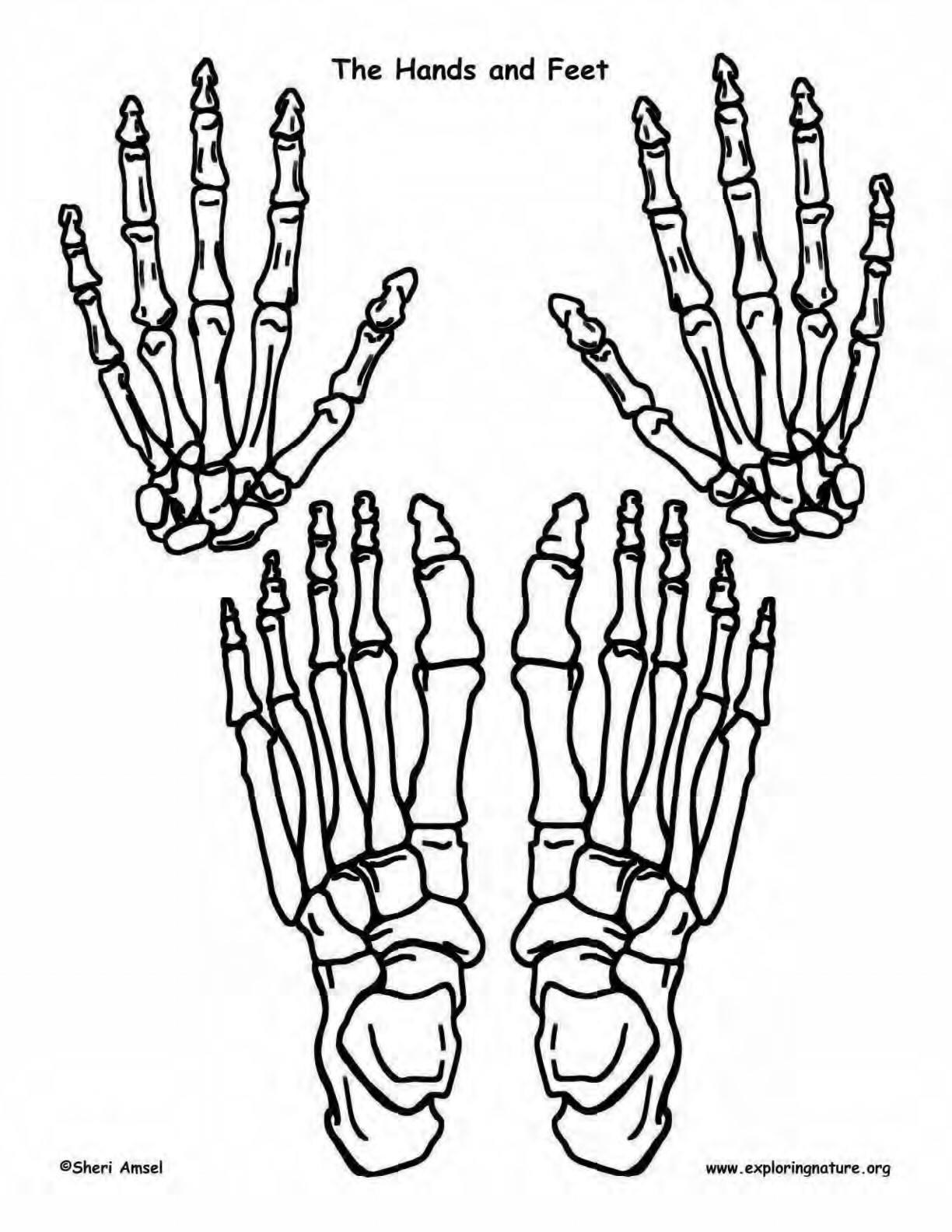 Short Answer QuizThe skeleton forms the frame for the body and makes up about one fifth of the body’s weight. It is made up of ___________ bones. It also includes cartilage, joints, and ligaments. Besides for forming our body frame, the skeleton has several other jobs. It is the anchor and support for all our _________________________________ and even our organs. It protects  our vital organs like the brain, spinal cord, heart and lungs. It allows us to move with muscles attached by ______________________________________, using the bones as levers. It is a place for our body to store minerals, like ______________________________________.          It is where the body makes most of its new _________________________________ cells. Bones come in many shapes and sizes. The long bones have a long shaft and two bigger ends. These include the bones of the arms and legs.  The largest bone in the body, the ___________________________, is a long bone. It is 2 feet long and hollow, to make it lighter. It is very strong to support the body’s weight. The short bones are cube-shaped and include the bones of the wrist – the carpals, and the bones of the ankle – the ____________________________.                                                                                                     The flat bones are thin, curved and flattened like the ____________________________ and  skull. Lastly, there are irregular bones such as the vertebra and pelvis. Each section of the skeleton has a job. They work together to make the body a strong, moving machine. WatchThe following links will send you to some documentaries within health and social care.  Some of them are a hard watch.  If you can’t watch them please don’t worry.https://www.bbc.co.uk/iplayer/episode/m0005jpf/panorama-crisis-in-care-part-1-who-caresA Panorama programme that follows four families.  This is a tough one. https://www.channel4.com/programmes/old-peoples-home-for-4-year-oldsA channel 4 experiment that looked at what happens when 4 year olds befriend the elderly.  A lovely series although you will need a channel 4 on demand login.https://www.channel4.com/programmes/24-hours-in-aeFollows the work of the emergency department at a busy London hospital.  Some of you may find some of the images worrying as they are real and some of you don’t enjoy the sight of the human body!https://www.netflix.com/search?q=d&suggestionId=6839_genre&jbv=80174177&jbp=4&jbr=0Those of you on Netflix “What the Health”, an American documentary about the Pharmacutical industry as well as health.  A little controversial in some places.AGross or fine motor skill?BJumpingCPicking up a penDThreading a needleEDoing up a buttonFClimbing stairs Respiratory disorders / overcrowding / long and short term health problems /allergies / damp / poor ventilation / asthma / Family dysfunctionExposure to pollutionEmployment statusGenetic predispositionsEducationCulture, religion and beliefsLow income familyADementiaBRetirementCOsteoarthritis DDegeneration of taste budsELoss of independenceFLonelinessGCardiovascular issuesPoor public transportMembership of a social clubPlaying team sportsDeath of a partnerFinancial worriesFamily and friends living far awayLiving in a big house with space to entertain Poor healthBelonging to a church group and communityIncreased leisure timeIll health of relatives and friends how much people spend  / not having enough money to pay bills  / the amount of money households receive / experiencing poverty Families in secure employmentSick people with disabilitiesFamilies with inherited wealthOlder peopleHealthy peopleFamilies where one or both parents are unemployedFamilies with only one parent earningLone parent family with parent working as a doctor in a hospitalLone parent families A predisposition to physical ill healthMore inclined to become anxiousAbility to cope with pressureA predisposition towards a mental disorder Pressure / tension / strainWordTheoristName of theorySensorimotorAcquire languagePositive reinforcement Pre-operationalNegative reinforcementAttentionMaturationGenetic predisposition SchemasUnpredictable life event